DĖMESIO!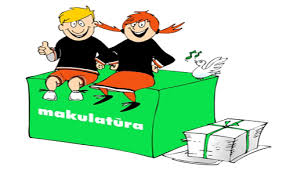 Makulatūra – nebereikalingi popieriaus ir kartono gaminiai, tinkami perdirbti į popierių ar kartoną.Kinijoje prieš daugiau nei 2 tūkstančius metų išrastas popierius tapo neatsiejama kiekvienos įsataigos dalis. Dabar kiekvienas europietis vidutiniškai sunaudoja apie 200 kg popieriaus per metus.1 tona makulatūros išsaugo17 medžių.1 t biuro popieriaus pagaminti sunaudojami maždaug 24 medžiai.SPALIO 25 – GEGUŽĖS 25 D. SKELBIAMEmakulatūros rinkimo ir rūšiavimo akciją,,Apie medį pagalvok...“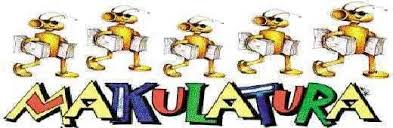 Rinkimą organizuoja Vaikų Taryba ir Gamtosauginis komitetas